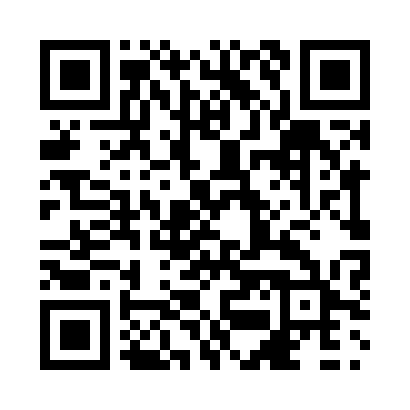 Prayer times for Cedar Camp, New Brunswick, CanadaWed 1 May 2024 - Fri 31 May 2024High Latitude Method: Angle Based RulePrayer Calculation Method: Islamic Society of North AmericaAsar Calculation Method: HanafiPrayer times provided by https://www.salahtimes.comDateDayFajrSunriseDhuhrAsrMaghribIsha1Wed4:326:081:186:208:2910:062Thu4:306:071:186:208:3110:083Fri4:286:051:186:218:3210:094Sat4:266:041:186:228:3310:115Sun4:246:021:186:238:3410:136Mon4:226:011:186:238:3610:157Tue4:206:001:186:248:3710:178Wed4:185:581:186:258:3810:199Thu4:165:571:186:258:3910:2010Fri4:145:561:186:268:4110:2211Sat4:125:541:186:278:4210:2412Sun4:105:531:186:288:4310:2613Mon4:095:521:186:288:4410:2814Tue4:075:511:186:298:4510:3015Wed4:055:491:186:308:4710:3116Thu4:035:481:186:308:4810:3317Fri4:015:471:186:318:4910:3518Sat4:005:461:186:328:5010:3719Sun3:585:451:186:328:5110:3920Mon3:565:441:186:338:5210:4021Tue3:555:431:186:348:5310:4222Wed3:535:421:186:348:5410:4423Thu3:525:411:186:358:5510:4524Fri3:505:411:186:368:5610:4725Sat3:495:401:186:368:5710:4926Sun3:475:391:186:378:5810:5027Mon3:465:381:196:378:5910:5228Tue3:455:371:196:389:0010:5329Wed3:445:371:196:399:0110:5530Thu3:425:361:196:399:0210:5631Fri3:415:361:196:409:0310:58